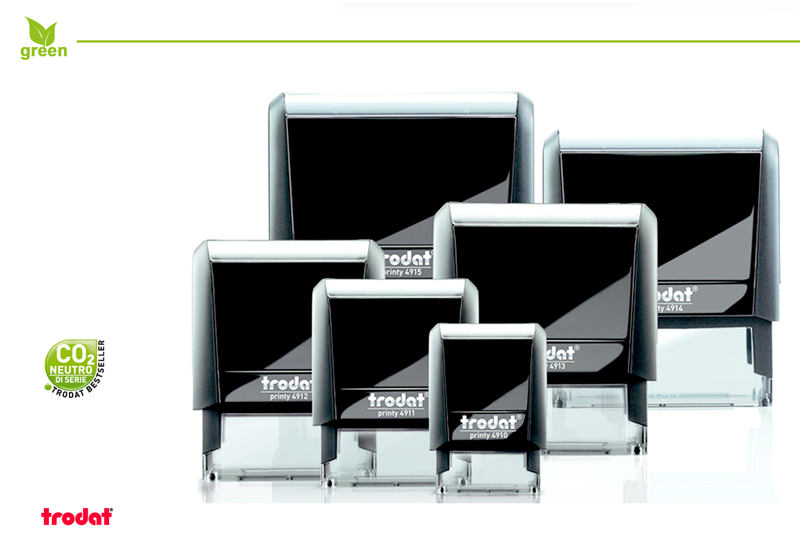 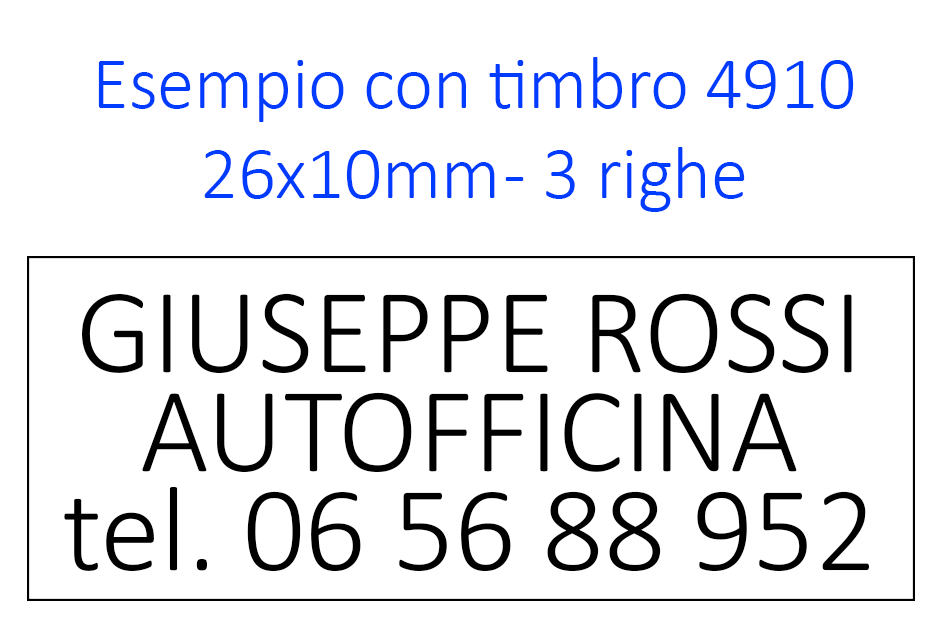 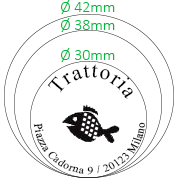 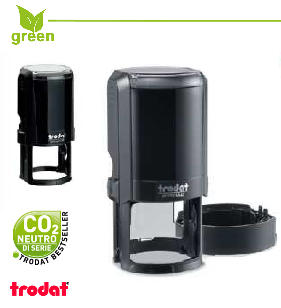 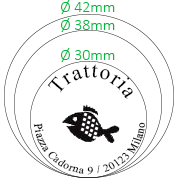 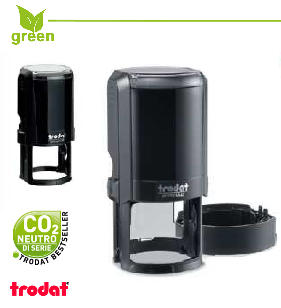 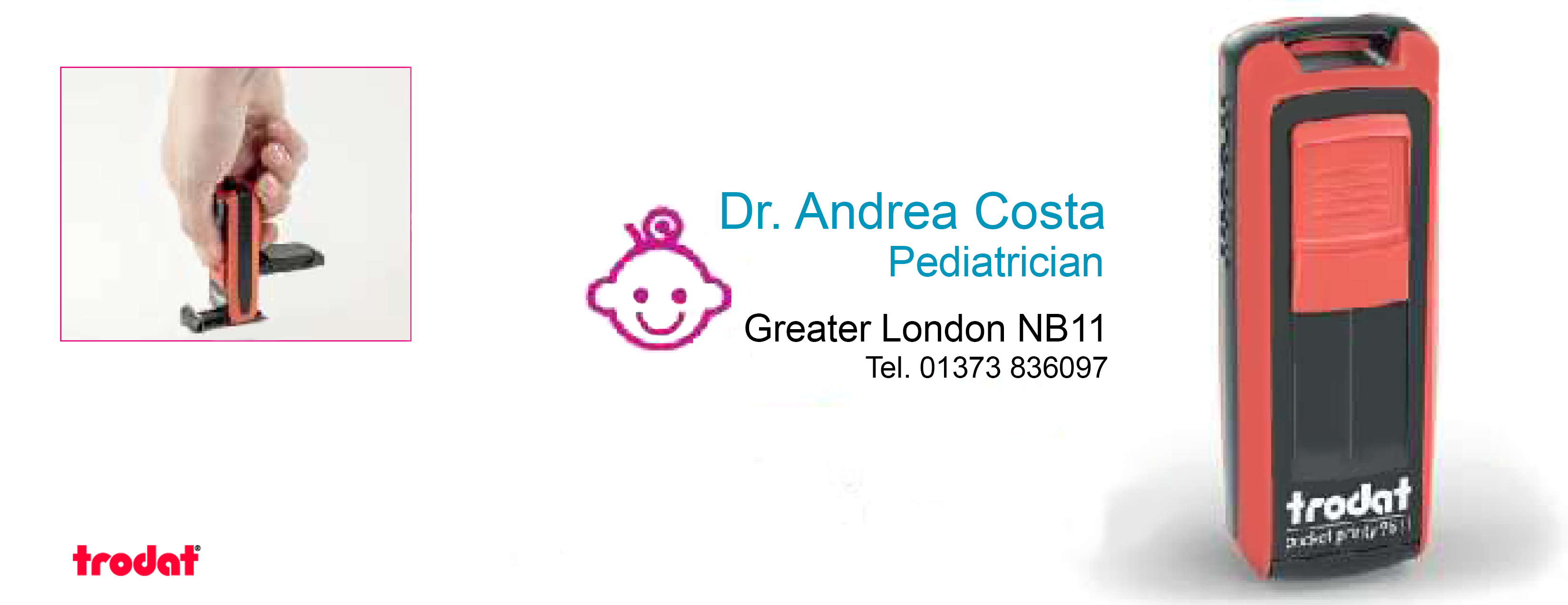 RICHIESTA PREVENTIVO TIMBRI PERSONALIZZATI Compila questo modulo e rimandalo via mail a info@mpf.it, riceverai in breve tempo un preventivo per il tuo timbro personalizzato.Riferimenti ClienteRiferimenti ClienteRiferimenti ClienteRiferimenti ClienteRiferimenti ClienteRiferimenti ClienteRagione SocialeRagione SocialePersona di riferimentoPersona di riferimentoPersona di riferimentoe-mailTelTimbri rettangolariSelezionaQ.tàCod.TimbroTimbroSelezionaQ.tàCod.TimbroTimbro804694910 4.026x10 mm - 3 righe653474915 4.070x25 mm - 7 righe618394911 4.038x14 mm - 4 righe453014926 4.075x38 mm - 10 righe618404912 4.047x18 mm - 5 righe66455492950x30 mm - 7 righe618414913 4.058x22 mm - 6 righe80471493170x30 mm - 7 righe804704914 4.064x26 mm - 7 righeTIPO DI CARATTERE SCELTO PER IL TIMBROTIPO DI CARATTERE SCELTO PER IL TIMBROTIPO DI CARATTERE SCELTO PER IL TIMBROTIPO DI CARATTERE SCELTO PER IL TIMBROTIPO DI CARATTERE SCELTO PER IL TIMBROArialCalibriTimes new romanTimes new romanTimes new romanCOLORE INCHIOSTROCOLORE INCHIOSTROCOLORE INCHIOSTROCOLORE INCHIOSTROCOLORE INCHIOSTRONeroBluRossoRossoRossoCORNICECORNICECORNICECORNICECORNICESìNoTESTO TIMBRONormaleGrassettoCorsivoSTAMPATELLORIGA 1RIGA 2RIGA 3RIGA 4RIGA 5RIGA 6RIGA 7RIGA 8RIGA 9RIGA 10RICHIESTA PREVENTIVO TIMBRI PERSONALIZZATI Compila questo modulo e rimandalo via mail a info@mpf.it, riceverai in breve tempo un preventivo per il tuo timbro personalizzato.Timbri rotondiSelezionaQ.tàCod.TimbroTimbro749294642 4.0Ø 42 mm804844638 4.0Ø 38 mm804724630 4.0Ø 30 mmTIPO DI CARATTERE SCELTO PER IL TIMBROTIPO DI CARATTERE SCELTO PER IL TIMBROTIPO DI CARATTERE SCELTO PER IL TIMBROTIPO DI CARATTERE SCELTO PER IL TIMBROTIPO DI CARATTERE SCELTO PER IL TIMBROArialCalibriTimes new romanTimes new romanCOLORE INCHIOSTROCOLORE INCHIOSTROCOLORE INCHIOSTROCOLORE INCHIOSTROCOLORE INCHIOSTRONeroBluRossoRossoCORNICECORNICECORNICECORNICECORNICESìNoTESTO TIMBRO NormaleGrassettoCorsivoSTAMPATELLORIGA 1RIGA 2Timbri tascabiliSelezionaQ.tàCod.TimbroTimbro90216951138x14 mm - 4 righe90217951247x18 mm - 5 righe65623941358x22 mm - 6 righe80494944040x40 mmTIPO DI CARATTERE SCELTO PER IL TIMBROTIPO DI CARATTERE SCELTO PER IL TIMBROTIPO DI CARATTERE SCELTO PER IL TIMBROTIPO DI CARATTERE SCELTO PER IL TIMBROTIPO DI CARATTERE SCELTO PER IL TIMBROTIPO DI CARATTERE SCELTO PER IL TIMBROArialCalibriTimes new romanTimes new romanCOLORE INCHIOSTROCOLORE INCHIOSTROCOLORE INCHIOSTROCOLORE INCHIOSTROCOLORE INCHIOSTROCOLORE INCHIOSTRONeroBluRossoRossoCORNICECORNICECORNICECORNICECORNICECORNICESìNoTESTO TIMBRONormaleGrassettoCorsivoSTAMPATELLORIGA 1RIGA 2RIGA 3RIGA 4RIGA 5RIGA 6